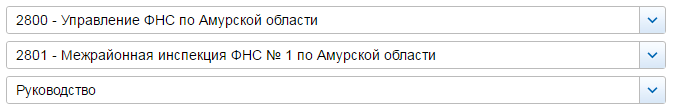 СВЕДЕНИЯ О ДОХОДАХ, ОБ ИМУЩЕСТВЕ И ОБЯЗАТЕЛЬСТВАХ ИМУЩЕСТВЕННОГО ХАРАКТЕРА ГОСУДАРСТВЕННЫХ ГРАЖДАНСКИХ СЛУЖАЩИХ ФНС РОССИИ, А ТАКЖЕ СВЕДЕНИЯ О ДОХОДАХ, ОБ ИМУЩЕСТВЕ И ОБЯЗАТЕЛЬСТВАХ ИМУЩЕСТВЕННОГО ХАРАКТЕРА ИХ СУПРУГОВ И НЕСОВЕРШЕННОЛЕТНИХ ДЕТЕЙ ЗА ПЕРИОД С 1 ЯНВАРЯ 2017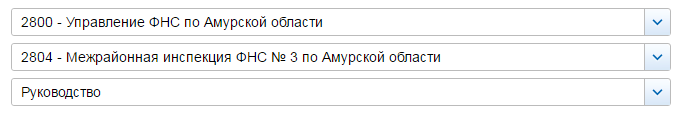 СВЕДЕНИЯ О ДОХОДАХ, ОБ ИМУЩЕСТВЕ И ОБЯЗАТЕЛЬСТВАХ ИМУЩЕСТВЕННОГО ХАРАКТЕРА ГОСУДАРСТВЕННЫХ ГРАЖДАНСКИХ СЛУЖАЩИХ ФНС РОССИИ, А ТАКЖЕ СВЕДЕНИЯ О ДОХОДАХ, ОБ ИМУЩЕСТВЕ И ОБЯЗАТЕЛЬСТВАХ ИМУЩЕСТВЕННОГО ХАРАКТЕРА ИХ СУПРУГОВ И НЕСОВЕРШЕННОЛЕТНИХ ДЕТЕЙ ЗА ПЕРИОД С 1 ЯНВАРЯ 2017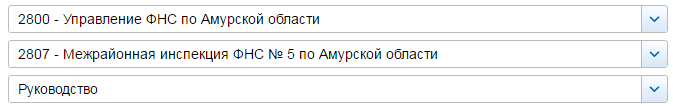 СВЕДЕНИЯ О ДОХОДАХ, ОБ ИМУЩЕСТВЕ И ОБЯЗАТЕЛЬСТВАХ ИМУЩЕСТВЕННОГО ХАРАКТЕРА ГОСУДАРСТВЕННЫХ ГРАЖДАНСКИХ СЛУЖАЩИХ ФНС РОССИИ, А ТАКЖЕ СВЕДЕНИЯ О ДОХОДАХ, ОБ ИМУЩЕСТВЕ И ОБЯЗАТЕЛЬСТВАХ ИМУЩЕСТВЕННОГО ХАРАКТЕРА ИХ СУПРУГОВ И НЕСОВЕРШЕННОЛЕТНИХ ДЕТЕЙ ЗА ПЕРИОД С 1 ЯНВАРЯ 2017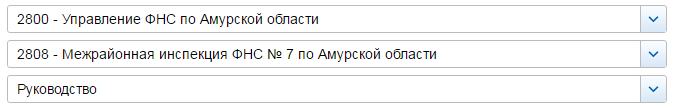 СВЕДЕНИЯ О ДОХОДАХ, ОБ ИМУЩЕСТВЕ И ОБЯЗАТЕЛЬСТВАХ ИМУЩЕСТВЕННОГО ХАРАКТЕРА ГОСУДАРСТВЕННЫХ ГРАЖДАНСКИХ СЛУЖАЩИХ ФНС РОССИИ, А ТАКЖЕ СВЕДЕНИЯ О ДОХОДАХ, ОБ ИМУЩЕСТВЕ И ОБЯЗАТЕЛЬСТВАХ ИМУЩЕСТВЕННОГО ХАРАКТЕРА ИХ СУПРУГОВ И НЕСОВЕРШЕННОЛЕТНИХ ДЕТЕЙ ЗА ПЕРИОД С 1 ЯНВАРЯ 2017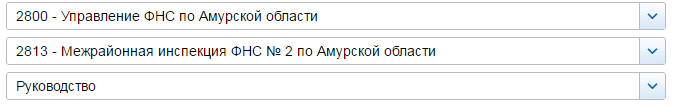 СВЕДЕНИЯ О ДОХОДАХ, ОБ ИМУЩЕСТВЕ И ОБЯЗАТЕЛЬСТВАХ ИМУЩЕСТВЕННОГО ХАРАКТЕРА ГОСУДАРСТВЕННЫХ ГРАЖДАНСКИХ СЛУЖАЩИХ ФНС РОССИИ, А ТАКЖЕ СВЕДЕНИЯ О ДОХОДАХ, ОБ ИМУЩЕСТВЕ И ОБЯЗАТЕЛЬСТВАХ ИМУЩЕСТВЕННОГО ХАРАКТЕРА ИХ СУПРУГОВ И НЕСОВЕРШЕННОЛЕТНИХ ДЕТЕЙ ЗА ПЕРИОД С 1 ЯНВАРЯ 2017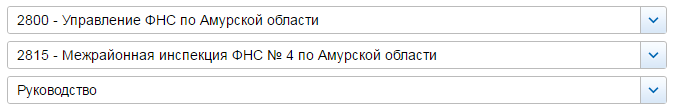 СВЕДЕНИЯ О ДОХОДАХ, ОБ ИМУЩЕСТВЕ И ОБЯЗАТЕЛЬСТВАХ ИМУЩЕСТВЕННОГО ХАРАКТЕРА ГОСУДАРСТВЕННЫХ ГРАЖДАНСКИХ СЛУЖАЩИХ ФНС РОССИИ, А ТАКЖЕ СВЕДЕНИЯ О ДОХОДАХ, ОБ ИМУЩЕСТВЕ И ОБЯЗАТЕЛЬСТВАХ ИМУЩЕСТВЕННОГО ХАРАКТЕРА ИХ СУПРУГОВ И НЕСОВЕРШЕННОЛЕТНИХ ДЕТЕЙ ЗА ПЕРИОД С 1 ЯНВАРЯ 2017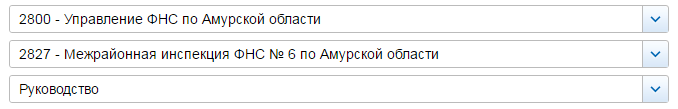 СВЕДЕНИЯ О ДОХОДАХ, ОБ ИМУЩЕСТВЕ И ОБЯЗАТЕЛЬСТВАХ ИМУЩЕСТВЕННОГО ХАРАКТЕРА ГОСУДАРСТВЕННЫХ ГРАЖДАНСКИХ СЛУЖАЩИХ ФНС РОССИИ, А ТАКЖЕ СВЕДЕНИЯ О ДОХОДАХ, ОБ ИМУЩЕСТВЕ И ОБЯЗАТЕЛЬСТВАХ ИМУЩЕСТВЕННОГО ХАРАКТЕРА ИХ СУПРУГОВ И НЕСОВЕРШЕННОЛЕТНИХ ДЕТЕЙ ЗА ПЕРИОД С 1 ЯНВАРЯ 2017№ п/пФамилия и инициалы лица, чьи сведения размещаютсяДолжностьОбъекты недвижимости, находящиеся в собственностиОбъекты недвижимости, находящиеся в собственностиОбъекты недвижимости, находящиеся в собственностиОбъекты недвижимости, находящиеся в собственностиОбъекты недвижимости, находящиеся в пользованииОбъекты недвижимости, находящиеся в пользованииОбъекты недвижимости, находящиеся в пользованииТранспортные средстваТранспортные средстваДекларированный годовой доход (руб.)Сведения об источниках получения средствСведения об источниках получения средств№ п/пФамилия и инициалы лица, чьи сведения размещаютсяДолжностьвид объектавид собственностиплощадь (кв.м)страна расположениявид объектаплощадь (кв.м)страна расположениявидмаркаДекларированный годовой доход (руб.)вид приобретенного имуществаисточники1Батришина Наталия ВикторовнаНачальникквартираОбщая совместная52РФ1878357.93квартираИндивидуальная60.3РФсупругквартираОбщая совместная52РФавтомобиль легковойТойота, модель: RAV-4630883.39моторная лодкаШтурман, модель: SP 330KMФ2Бабай Елена ИвановнаЗаместитель начальникаквартираИндивидуальная42.4РФавтомобиль легковойТойота, модель: VITZ2072871квартираИндивидуальная63.4РФ3Калининская Татьяна ВладимировнаЗаместитель начальникаквартираОбщая долевая - 1/2 доли75.5РФквартира59.4РФавтомобиль легковойTOYOTA, модель: RAV 41834360.69гаражИндивидуальная16.2РФнесовершеннолетний ребёнокквартираОбщая долевая - 1/2 доли75.5РФжилое помещение13.5РФ62604Логинова Татьяна ВикторовнаЗаместитель начальникаквартираОбщая долевая - 1/2 доли99.3РФ2212801.38супругжилой домОбщая долевая - 1/2 доли65.9РФавтомобиль легковойToyota, модель: Hilux Surf6940360.99квартираОбщая долевая - 1/2 доли99.3РФземельный участокОбщая долевая - 1/2 доли1000РФземельный участокИндивидуальная232000РФнесовершеннолетний ребёнокквартира99.3РФ0несовершеннолетний ребёнокквартира99.3РФ05Новохатько Игорь НиколаевичЗаместитель начальникаквартираИндивидуальная56.8РФавтомобиль легковойToyota, модель: Wish1945401.19несовершеннолетний ребёнокквартира56.8РФ0супругаквартира56.8РФ994008.56Хритова Ирина ВикторовнаЗаместитель начальникаквартираОбщая совместная64РФжилой дом25.4РФ2114636.82земельный участок2646РФсупругжилой домИндивидуальная25.4РФавтомобиль легковойNissan, модель: X-TRAIL597121.65квартираОбщая совместная64РФавтомобиль легковойDAEWOO, модель: MATIZземельный участокИндивидуальная2646РФ№ п/пФамилия и инициалы лица, чьи сведения размещаютсяДолжностьОбъекты недвижимости, находящиеся в собственностиОбъекты недвижимости, находящиеся в собственностиОбъекты недвижимости, находящиеся в собственностиОбъекты недвижимости, находящиеся в собственностиОбъекты недвижимости, находящиеся в пользованииОбъекты недвижимости, находящиеся в пользованииОбъекты недвижимости, находящиеся в пользованииТранспортные средстваТранспортные средстваДекларированный годовой доход (руб.)Сведения об источниках получения средствСведения об источниках получения средств№ п/пФамилия и инициалы лица, чьи сведения размещаютсяДолжностьвид объектавид собственностиплощадь (кв.м)страна расположениявид объектаплощадь (кв.м)страна расположениявидмаркаДекларированный годовой доход (руб.)вид приобретенного имуществаисточники1Михайлова Дина НиколаевнаНачальникквартираИндивидуальная49.9РФ2092537.01квартираОбщая совместная85.6РФсупругквартираОбщая совместная85.6РФземельный участок58.93РФавтомобиль легковойTOYOTA, модель: LANDCRUISER PRADO961406.03гаражИндивидуальная58.93РФнесовершеннолетний ребёнокквартира85.6РФ0несовершеннолетний ребёнокквартира85.6РФ0квартира64РФ2Дальская Оксана ГеннадьевнаЗаместитель начальникаквартираОбщая совместная51.9РФавтомобиль легковойNissan, модель: Terrano1175209.43квартираИндивидуальная32.3РФавтомобиль легковойNissan, модель: NoteгаражИндивидуальная18.9РФгаражИндивидуальная25.3РФземельный участокИндивидуальная710РФземельный участокИндивидуальная18.9РФземельный участокИндивидуальная29РФсупругквартираОбщая совместная51.9РФ354642.67квартираИндивидуальная45.1РФземельный участокИндивидуальная800РФ3Осауленко Юлия ОлеговнаЗаместитель начальникаквартираИндивидуальная32.7РФквартира45.6РФавтомобиль легковойToyota, модель: Camry5426933.87несовершеннолетний ребёнокквартира45.6РФ0супругквартираОбщая долевая - 1/4 доли71.4РФквартира45.6РФ359484.66№ п/пФамилия и инициалы лица, чьи сведения размещаютсяДолжностьОбъекты недвижимости, находящиеся в собственностиОбъекты недвижимости, находящиеся в собственностиОбъекты недвижимости, находящиеся в собственностиОбъекты недвижимости, находящиеся в собственностиОбъекты недвижимости, находящиеся в пользованииОбъекты недвижимости, находящиеся в пользованииОбъекты недвижимости, находящиеся в пользованииТранспортные средстваТранспортные средстваДекларированный годовой доход (руб.)Сведения об источниках получения средствСведения об источниках получения средств№ п/пФамилия и инициалы лица, чьи сведения размещаютсяДолжностьвид объектавид собственностиплощадь (кв.м)страна расположениявид объектаплощадь (кв.м)страна расположениявидмаркаДекларированный годовой доход (руб.)вид приобретенного имуществаисточники1Будник Марина ВладимировнаНачальникквартираОбщая долевая - 1/2 доли64.8РФжилой дом39.6РФавтомобиль легковойTOYOTA, модель: CARIB2149178.8квартираИндивидуальная35.5РФземельный участок5300РФавтомобиль грузовойTOYOTA, модель: LITAISквартираИндивидуальная37.7РФнесовершеннолетний ребёнокквартира64.8РФ10760квартира46.7РФквартира37.7РФ2Борисенко Елена ИвановнаЗаместитель начальниказемельный участокИндивидуальная925РФжилой дом212.4РФ2092893.21земельный участок718РФсупругжилой домИндивидуальная212.4РФавтомобиль легковойToyota, модель: RAV 4723506.7земельный участокИндивидуальная718РФ3Власюк Валентина МихайловнаЗаместитель начальникаквартираИндивидуальная44.1РФземельный участок20.1РФ818167.37квартираОбщая долевая - 1/2 доли68.2РФгаражИндивидуальная20.1РФземельный участокИндивидуальная1327РФнесовершеннолетний ребёнокквартира44.1РФ04Омельченко Светлана ГеннадьевнаЗаместитель начальникаквартираИндивидуальная57.7РФавтомобиль легковойТОЙОТА ПРИУС, модель: 27R5081153884464.74гаражИндивидуальная25РФземельный участокИндивидуальная27РФсупругжилой домИндивидуальная49.8РФквартира57.7РФавтомобиль легковойMITSUBISHI, модель: STRADA1194086гаражИндивидуальная25.6РФземельный участок65РФтрактор сельскохозяйственныйминитрактор колесный WEITUO, модель: TY-244гаражИндивидуальная63РФземельный участок25.6РФмоторная лодкалодка ПВХ, модель: San Marinaземельный участокИндивидуальная1026РФземельный участокИндивидуальная206РФзданиеИндивидуальная69.9РФнесовершеннолетний ребёнокквартира57.7РФ05Резниченко Ольга НиколаевнаЗаместитель начальникагаражИндивидуальная24.6РФжилой дом30РФавтомобиль легковойTOYOTA, модель: COROLLA FIELDER1671526.78квартира64.1РФземельный участок24.6РФземельный участок1522РФземельный участок1000РФнесовершеннолетний ребёнокжилой дом30РФ0квартира64.1РФземельный участок1000РФземельный участок1522РФ№ п/пФамилия и инициалы лица, чьи сведения размещаютсяДолжностьОбъекты недвижимости, находящиеся в собственностиОбъекты недвижимости, находящиеся в собственностиОбъекты недвижимости, находящиеся в собственностиОбъекты недвижимости, находящиеся в собственностиОбъекты недвижимости, находящиеся в пользованииОбъекты недвижимости, находящиеся в пользованииОбъекты недвижимости, находящиеся в пользованииТранспортные средстваТранспортные средстваДекларированный годовой доход (руб.)Сведения об источниках получения средствСведения об источниках получения средств№ п/пФамилия и инициалы лица, чьи сведения размещаютсяДолжностьвид объектавид собственностиплощадь (кв.м)страна расположениявид объектаплощадь (кв.м)страна расположениявидмаркаДекларированный годовой доход (руб.)вид приобретенного имуществаисточники1Гаврилов Андрей ЛеонидовичНачальникквартираОбщая совместная66.1РФземельный участок800РФавтомобиль легковойВАЗ, модель: 210745131858.35квартираОбщая долевая - 1/4 доли83.2РФавтомобиль легковойKIA SORENTO, модель: XMгаражИндивидуальная24РФавтоприцепМЗСА, модель: 817710земельный участокИндивидуальная23РФсупругаквартираОбщая совместная66.1РФгараж26.3РФ3892739.2квартираИндивидуальная58.1РФземельный участок26.3РФземельный участокИндивидуальная967РФ2Доценко Олег АлександровичЗаместитель начальникаквартира34.9РФ1759242.81квартира53.8РФсупругаквартираИндивидуальная53.8РФквартира34.9РФ477960несовершеннолетний ребёнокквартира52.7РФ03Луковенкова Ольга АнатольевнаЗаместитель начальникаквартира68.3РФ1761420.94гараж32РФземельный участок32РФсупруггаражИндивидуальная32РФквартира68.3РФавтомобиль легковойВАЗ, модель: 21-09948448.67земельный участок32РФнесовершеннолетний ребёнокквартира68.3РФ0№ п/пФамилия и инициалы лица, чьи сведения размещаютсяДолжностьОбъекты недвижимости, находящиеся в собственностиОбъекты недвижимости, находящиеся в собственностиОбъекты недвижимости, находящиеся в собственностиОбъекты недвижимости, находящиеся в собственностиОбъекты недвижимости, находящиеся в пользованииОбъекты недвижимости, находящиеся в пользованииОбъекты недвижимости, находящиеся в пользованииТранспортные средстваТранспортные средстваДекларированный годовой доход (руб.)Сведения об источниках получения средствСведения об источниках получения средств№ п/пФамилия и инициалы лица, чьи сведения размещаютсяДолжностьвид объектавид собственностиплощадь (кв.м)страна расположениявид объектаплощадь (кв.м)страна расположениявидмаркаДекларированный годовой доход (руб.)вид приобретенного имуществаисточники1Брянцев Вячеслав ВладимировичНачальникквартираОбщая долевая - 1/4 доли64.3РФ1452743.34несовершеннолетний ребёнокквартираОбщая долевая - 1/4 доли64.3РФ0несовершеннолетний ребёнокквартираОбщая долевая - 1/4 доли64.3РФ0супругаквартираОбщая долевая - 1/4 доли64.3РФавтомобиль легковойTOYOTA, модель: MARK X ZIO676262Филоненко Андрей АлександровичЗаместитель начальникаквартираИндивидуальная45.7РФквартира58РФ953354.53несовершеннолетний ребёнокжилой дом32РФ0квартира45.7РФземельный участок32РФсупругажилой дом32РФавтомобиль легковойНИССАН, модель: JUKE235371.98квартира45.7РФземельный участок32РФ№ п/пФамилия и инициалы лица, чьи сведения размещаютсяДолжностьОбъекты недвижимости, находящиеся в собственностиОбъекты недвижимости, находящиеся в собственностиОбъекты недвижимости, находящиеся в собственностиОбъекты недвижимости, находящиеся в собственностиОбъекты недвижимости, находящиеся в пользованииОбъекты недвижимости, находящиеся в пользованииОбъекты недвижимости, находящиеся в пользованииТранспортные средстваТранспортные средстваДекларированный годовой доход (руб.)Сведения об источниках получения средствСведения об источниках получения средств№ п/пФамилия и инициалы лица, чьи сведения размещаютсяДолжностьвид объектавид собственностиплощадь (кв.м)страна расположениявид объектаплощадь (кв.м)страна расположениявидмаркаДекларированный годовой доход (руб.)вид приобретенного имуществаисточники1Петрукова Наталья ЕвгеньевнаНачальникквартираОбщая совместная36.3РФквартира58.4РФ1844903.06супругквартираОбщая совместная36.3РФавтомобиль легковойTOYOTA HARRIER, модель: седан826457.9квартираИндивидуальная58.4РФземельный участокИндивидуальная894РФ2Василевская Виктория ВикторовнаЗаместитель начальникажилой дом46.6РФ1365860.26квартира63.3РФземельный участок605РФсупругжилой домИндивидуальная46.6РФавтомобиль легковойTOYOTA LAND CRUISER PRADO, модель: легковая (джип)1371397.29земельный участокИндивидуальная605РФвесельная лодка или моторная лодка с двигателем мощностью не свыше 5 лошадиных силвесельная лодка с мотором YAMAHA 30НМН№ п/пФамилия и инициалы лица, чьи сведения размещаютсяДолжностьОбъекты недвижимости, находящиеся в собственностиОбъекты недвижимости, находящиеся в собственностиОбъекты недвижимости, находящиеся в собственностиОбъекты недвижимости, находящиеся в собственностиОбъекты недвижимости, находящиеся в пользованииОбъекты недвижимости, находящиеся в пользованииОбъекты недвижимости, находящиеся в пользованииТранспортные средстваТранспортные средстваДекларированный годовой доход (руб.)Сведения об источниках получения средствСведения об источниках получения средств№ п/пФамилия и инициалы лица, чьи сведения размещаютсяДолжностьвид объектавид собственностиплощадь (кв.м)страна расположениявид объектаплощадь (кв.м)страна расположениявидмаркаДекларированный годовой доход (руб.)вид приобретенного имуществаисточники1Мартюшев Алексей АлександровичНачальникквартира60.8РФавтомобиль легковойVOLGA, модель: SIBER1854996.33автомобиль грузовойTOYOTA, модель: TOWN ACEмотоциклYAMAHA, модель: V-MAXнесовершеннолетний ребёнокквартира60.8РФ0супругаквартираОбщая долевая - 1/2 доли60.8РФ233187.75земельный участокИндивидуальная2018РФземельный участокИндивидуальная2300РФ2Ивасенко Альбина БорисовнаЗаместитель начальникаквартира107.3РФавтомобиль легковойNISSAN, модель: NOTE1132977.6супругквартираИндивидуальная107.3РФавтомобиль легковойNISSAN, модель: X-TRAIL326620.49квартираОбщая долевая - 2/3 доли72.3РФземельный участокОбщая долевая - 2/3 доли879РФземельный участокИндивидуальная2145РФземельный участокИндивидуальная600РФ